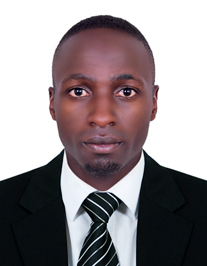 PROFESSIONAL PROFILE                                                                                                                                   .                                                                                                                                           Acaring, modest, well presentable individual witha rich ICT background, exceptional customer care services,serving over 100,000 customers a year, experienced with dealing with clients of numerous cultures and background, comfortable withsales positions. I have mastered the persuasion formula provento generate leadsthus quick to identify an individual need .I am joyed with the genuine feeling I get putting a smile on ones  face through my services Well conversant with phone Etiquette,data entry, CRM system, handling complains and resolving problems, dealing with publicOBJECTIVE: My primary goal is to focus on exceeding expectations of customer in service delivery, to grow the customer base by supportingmy team and excel my career with great company EDUCATION AWARDS                                 institutions  Date from toDiploma in information technology       Multitech business school                 2013 - 2015Certificate in business administration    Multitech business school               2012 - 2013    EMPLOYMENT RECORD ________ __________Al tayer group	1st Sep 2018 – present Part timingSALES ASSOCIATE Customer care service Organising the displayHave versatile knowledge about all fashion products thus kids wear, women wear, men’s wear, footwear, bags, accessories etcLoading and offloading productsProviding information about the products Have a flexible role Training Azizi Developments, Candace Aster Hotel Apartment 	jan 14, 2018- august 2018Manage by Legacious LLC, Dubai, UAE(facility Management Company)Concierge / Receptionist Worked as the first impression of the company, kept the hotel in order and guest smiling thus pleasant, attentive, diplomatic and professional always exhibiting exceptional interpersonal skills.Responsible for welcoming, interacting and assisting guests to fit into the community, Maintaining good professional relations with guest, clients, guest and employees.  Receiving and answering all calls in the shortest period. Reporting to management on a weekly and monthly basis, and with immediate effect if an incident happens on the site Giving insights, advice and guidance as well as handling guests and residences complaints.Booking taxes Responsible for the site security, thus who to give access inside the hotel, their details, what comes inside and what leaves Co coordinating with the site facility management team (Azizi management, site engineer, technicians….) with guest requests ensuring excellent service to our guests and residents.Co coordinating the with site on ground team thus security, housekeepers, valet driver… with management and guests request Attend briefings to current issues, concerns and assignments of the day.I was responsible for the safety of residences, guest and staff on site, I was trained to manage any emergency e.g. fire outbreak, illness attracts,   Munyoyo restore Hotel	Jan2016 - Dec2017Receptionist 	                   (five star hotel)Responsibilities at Munyoyo Restore Hotel Meets and greets guest in a prompt, professional and efficient manner, always displaying a genuine smile. Display courtesy through professional customer service when dealing with problematic guest/difficult situation. Coordinates meetings to ensure managementcommunicates to the public Register and rise guest, issues, complains to management  Answers phone and data entry into visitor’s logs and system. Making reservations and bookings for our guests, setting up appointment Maintain high standards of personal appearance and grooming. i.e., neatly groomed.Be pleasant, attentive, diplomatic and professional always exhibiting exceptional interpersonal skills Be familiar with the basic fire prevention and response procedure systems.  Provide information to the clients, guest Ensure the reception desk, lobby seating and the surrounding area is clean and well maintained.Typing and printing documents Handle all media and public relations inquiresNakumattUganda 	Jan 2015– 2015 DecSales associate                                                                                                   (East African leading supermarket)Interface with customers with a smile to identify purchasing needs and direct them to appropriate department; recommend additional products or cost-effective alternatives to enhance service and satisfaction Converting window shoppers to regular buyerCashier (Handling cash registers) Organising the display (VM) guild lines Cleaning products in shelve & Organising inventory room Champion promotional items to increase sales revenues and actualize consultative sales techniques to achieve set sales goals; confirm and change price signage on designated products during seasonal promotions.Provide training to new employees to uphold company policies and sustain customer satisfactionAchievements
Awarded for best customers service with a smile in Nakumatt(in 2015)Awarded as star performer of the month three consecutive months in one year in jubilee insurance companySKILLS/ STRENGHTS_________ _______________ Core qualificationsPassion to sale and Computer skills (MS Office)Retail Consultative Sales, Marketing and Promotions, Customer care ServicePersonal skillsTime management, Quick decision making, multitask & flexible, Leadership, Point On Sales (POS)/Team player, hardworking, good communication & listening skills, Good customer service & People management skills. Problem solverLanguage skills:PERSONAL DETAILS                                                                                                         _________ _________Driving Licence:              Full/Clean (Uganda)Travel document:             Visa status:       	cancelledExperience:   3 years Interests:		Reading (current affairs), football, music, movies, Family Certification:I, the undersigned, certify that to the best of my knowledge and belief, this CV correctly describes myself, my qualifications, and my experience, and I am available to undertake the assignment in case of an award1.         Proposed position:                         CUSTOMER CARE SERVICE2.         Name:mike 3.         Residence:4 Country of Citizenship5.         contracts:                                       HOR AL ANZ, DUBAIUGANDAN	Email: mike.384425@2freemail.com CANCELLED  VISALanguageReadingSpeakingWritingLugandaMother tongueMother tongueMother tongueEnglishExcellentExcellentExcellent